Obecní úřad                        IČO: 18244122                              ou.trokavec@seznam.czTrokavec 40                       č.účtu: 843 095 319/0800               tel: 371 783 358p. Mirošov 338 43                                                                     starosta Martin Klouda                                                                                                   tel: 777 5557 34Věc: Příjem žádostí k posouzení, zahrnutí pozemků do Územního plánu obce Trokavec     V rámci zpracování Územního plánu obce Trokavec je do 29. 2. 2020 možnost podat žádost k posouzení – zahrnutí pozemků do budoucího Územního plánu obce Trokavec.     Příjem žádostí poštou na adresu Trokavec 40, 338 43 Mirošov, nebo email: ou.trokavec@seznam.cz.Žádost musí obsahovat : žádost (psaná volnou formou), doklad o vlastnictví pozemku (kopie výpis z katastru), snímek z katastrální mapy konkrétního pozemku. Případné dotazy směřujte na tel: 777 555 734 Martin Klouda.(Pozn. - tato informace neplatí pro žádosti již podané)									Martin Klouda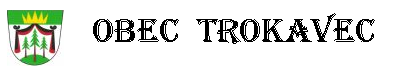 